From ‘A Boy called M.O.U.S.E’ by Penny Dolan 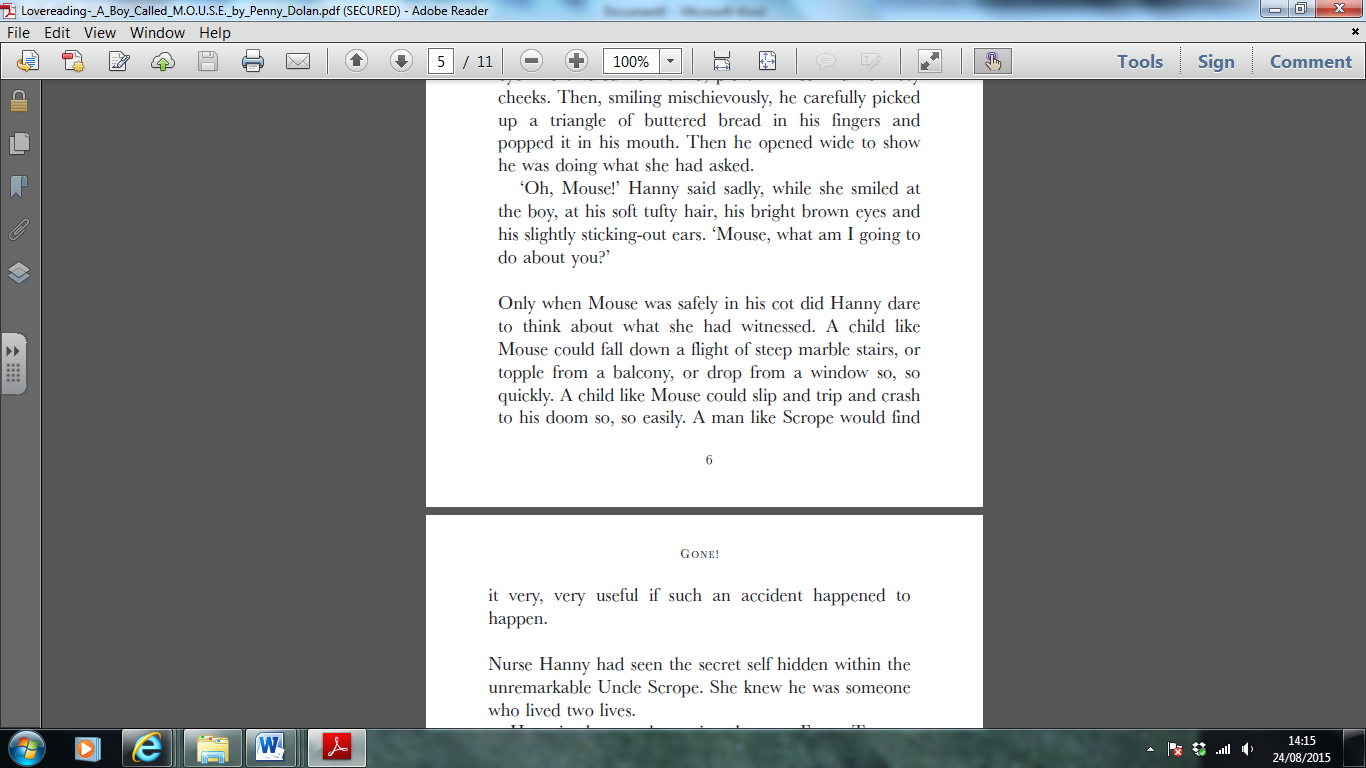 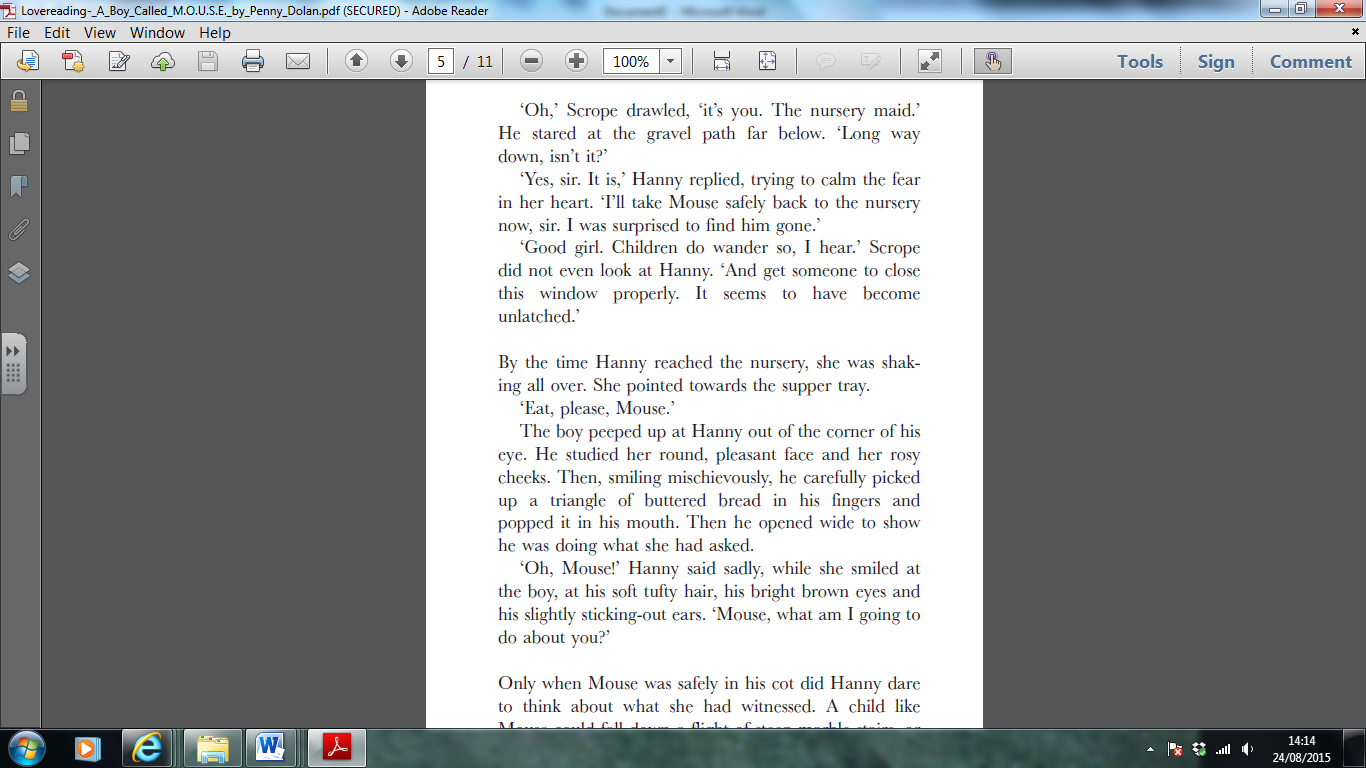 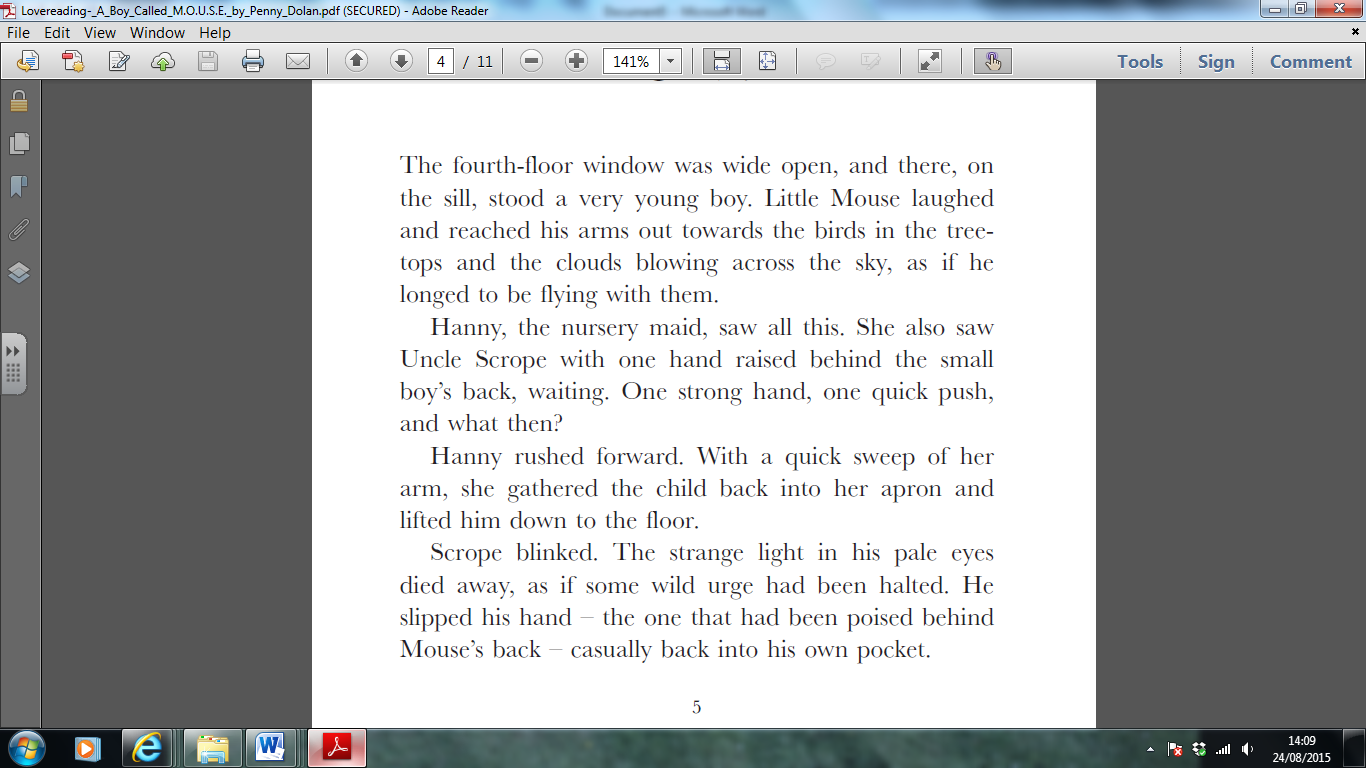 